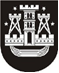 KLAIPĖDOS MIESTO SAVIVALDYBĖS TARYBASPRENDIMASDĖL KLAIPĖDOS MIESTO SAVIVALDYBĖS TRIUKŠMO PREVENCIJOS VEIKSMŲ PLANO 2014–2018 METAMS patvirtinimo2014 m. spalio 23 d. Nr. T2-285KlaipėdaVadovaudamasi Lietuvos Respublikos vietos savivaldos įstatymo 16 straipsnio 2 dalies 35 punktu, Klaipėdos miesto savivaldybės taryba nusprendžiapatvirtinti Klaipėdos miesto savivaldybės triukšmo prevencijos veiksmų planą 2014–2018 metams (pridedama).Šis sprendimas gali būti skundžiamas Lietuvos Respublikos administracinių bylų teisenos įstatymo nustatyta tvarka Klaipėdos apygardos administraciniam teismui. Savivaldybės meras Vytautas Grubliauskas